15.08.22 Накануне празднования 337-летия города Алексеевка и   Алексеевского городского округа педагоги станции юных техников провели познавательное мероприятие. Педагоги организовали просмотр  фото-слайдов "Достопримечательности города", провели викторину «Этот город мне знаком…». Ребята пополнили свои знания о родном крае, родном городе. По завершению мероприятия участники нарисовали плакат «С днём рождения, любимый город».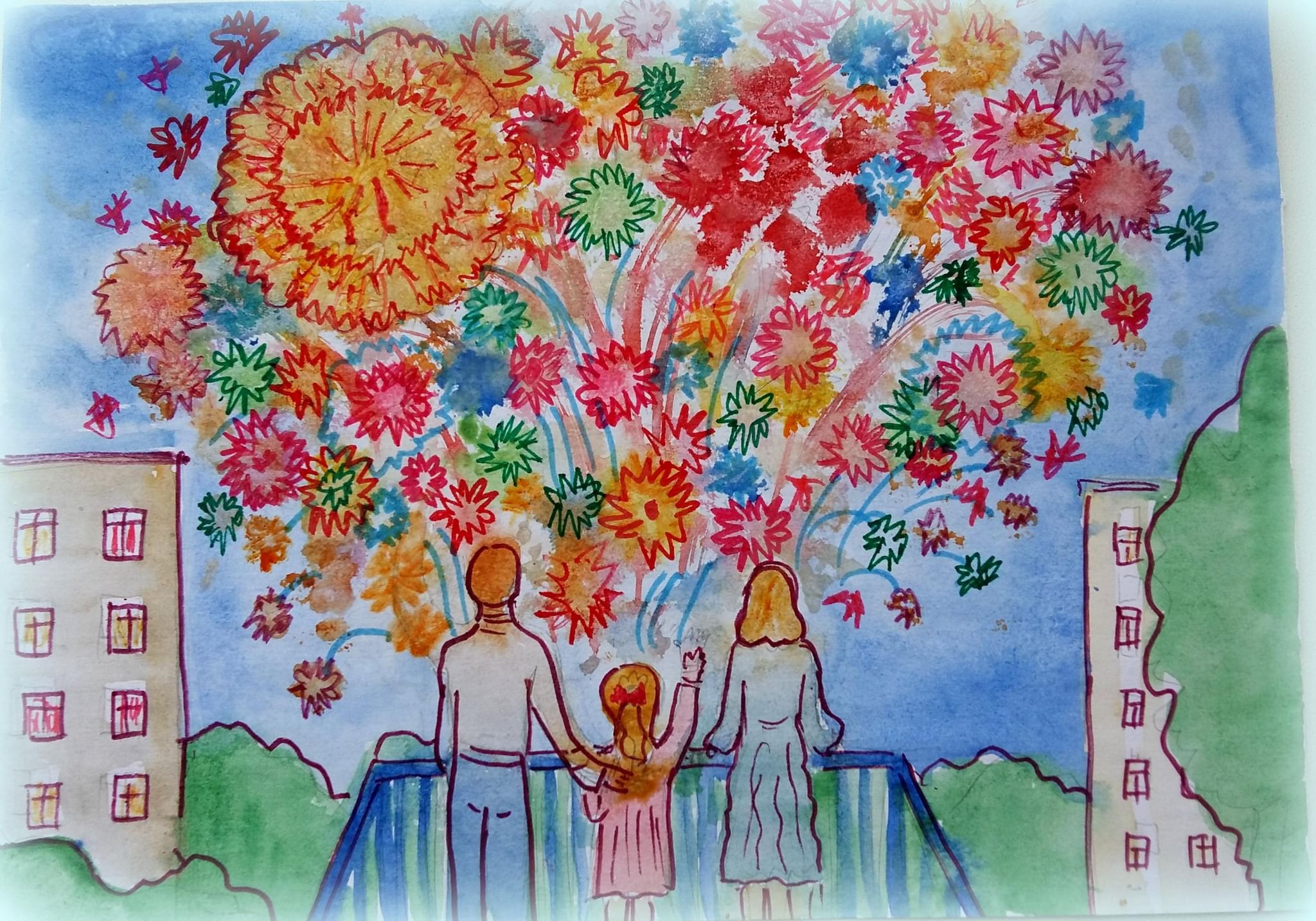 